АДМИНИСТРАЦИЯ ГАВРИЛОВСКОГО СЕЛЬСОВЕТА САРАКТАШСКОГО РАЙОНА ОРЕНБУРГСКОЙ ОБЛАСТИП О С Т А Н О В Л Е Н И Е_________________________________________________________________________________________________________06.08.2020 				с. Гавриловка		        № 61-пВ целях оперативного реагирования в случае возникновения чрезвычайных ситуаций в помещении для голосования на избирательных участках, образованных на территории муниципального образования Гавриловский сельсовет Саракташского района  Оренбургской области для проведения голосования на выборах депутатов представительного органа муниципального образования Гавриловский сельсовет Саракташского района  Оренбургской области,  в соответствии с Федеральным законом от 12.06.2002 № 67-ФЗ «Об основных гарантиях избирательных прав и права на участие в референдуме граждан Российской Федерации», руководствуясь Уставом муниципального образования Гавриловский сельсовет Саракташского района  Оренбургской области, 1. Определить для проведения голосования и подсчета голосов избирателей на выборах депутатов представительного органа муниципального образования Гавриловский сельсовет Саракташского района  Оренбургской области 13  сентября 2020 года резервное помещение:  с.Гавриловка, ул.Школьная, д.23 (спортивный зал здания школы), телефон 24-4-47.2. Специалисту администрации – Вахитовой Е.В. предусмотреть необходимое оборудование для организации работы участковой избирательной комиссии в помещении резервного избирательного участка.              3. Признать утратившим силу постановление администрации Гавриловского сельсовета Саракташского района Оренбургской области от 24.07.2019 № 30-п «Об определении резервного помещения избирательного участка для проведения голосования на выборах Губернатора Оренбургской области на территории муниципального образования Гавриловский сельсовет Саракташского района  Оренбургской области».      4. Контроль за исполнением настоящего постановления оставляю за собой.5. Настоящее постановление вступает в силу со дня его подписания и подлежит размещению на официальном сайте администрации Гавриловского сельсовета Саракташского района  Оренбургской области.Глава Гавриловского сельсовета:                                     Е.И. ВарламоваРазослано: организационный отдел администрации района, прокуратуре района,  ТИК, УИК.  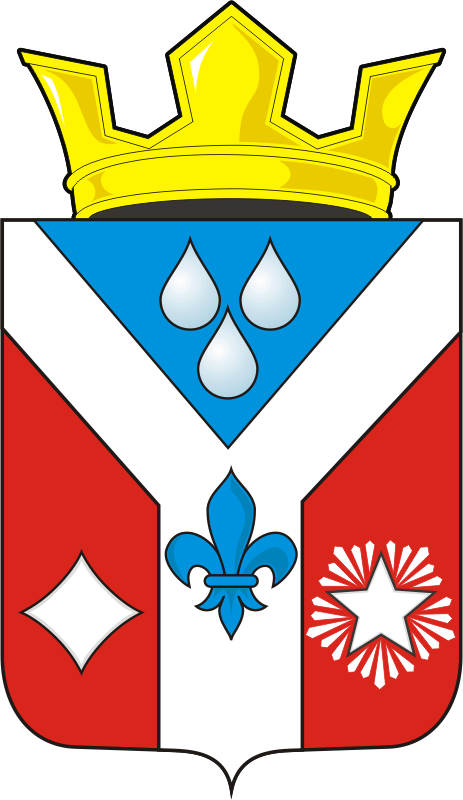 Об определении резервного помещения избирательного участка для проведения голосования на выборах депутатов представительного органа муниципального образования Гавриловский сельсовет Саракташского района  Оренбургской области